Aktuálne informácie k návratu žiakov do škôl 2021Vážení rodičia, milí žiaci,Ministerstvo školstva, vedy, výskumu a športu SR dnes zverejnilo termíny a podmienky návratu žiakov do škôl vzhľadom na tvrdý lockdown a momentálnu epidemiologickú situáciu na Slovensku.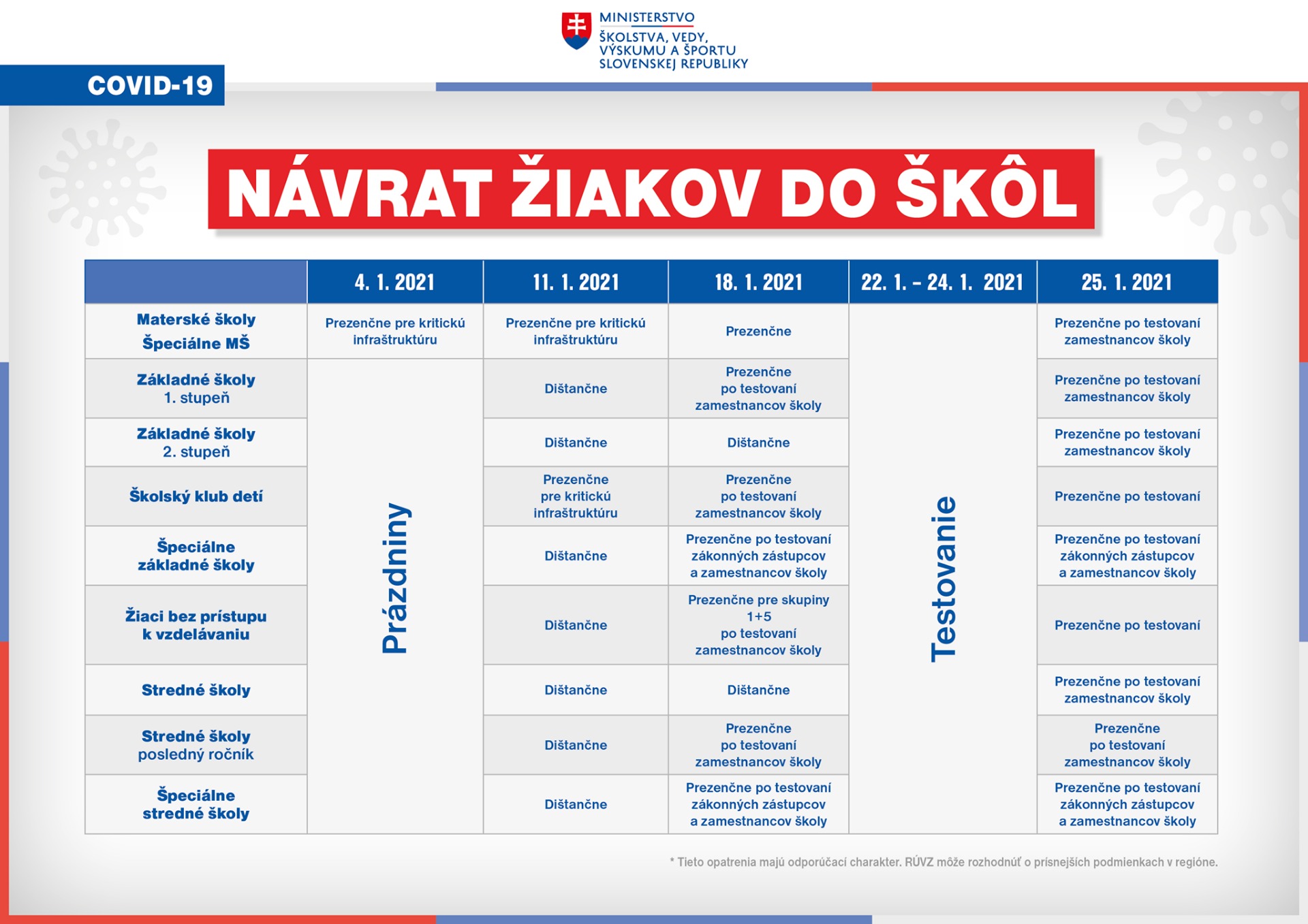 Od 11. januára 2021  bude prvý a druhý stupeň pokračovať dištančným spôsobom výučby. Od 11. do 18. januára 2021  bude vyplácaná pandemická OČR..Od 18. januára 2021  sa  prvý stupeň základných škôl a špeciálna trieda začne vyučovať prezenčne. Rezort školstva odporúča pretestovať rodičov aj zamestnancov. Rodičia naďalej môžu v tomto čase ospravedlniť dieťa na 5 vyučovacích dní po sebe. V prípade potreby tak môže žiak ostať doma až do konca lockdownu. Druhý stupeň základných škôl pokračuje vo vzdelávaní dištančne.  Od 25. januára sa  prvý stupeň základnej školy a špeciálna trieda vyučuje prezenčne Rezort školstva odporúča pre prvý stupeň základnej školy pretestovanie zamestnancov a rodičov. Druhý stupeň základnej školy by mal prejsť na prezenčnú formu vzdelávania, v závislosti od počtu pretestovaných žiakov a zákonných zástupcov žiakov v čase od 22.01. -  24.01.2021.  ÚVZ SR vyhláškou určí pretestovanie žiakov druhého stupňa základnej školy a zamestnancov školy.  Aj z tohto dôvodu sa presunulo plošné pretestovania z pôvodného termínu 8. – 10. januára na 22. – 24. januára 2021.Všetky ďalšie informácie nájdete:  https://www.minedu.sk/minister-skolstva-b-groehling-mame.../Zároveň je potrebné zdôrazniť, že tieto podmienky sú predbežné a závisieť budú od vývoja situácie. Lokálne podmienky navyše môže zmeniť alebo upraviť RÚVZ.Veríme, že sa situácia ohľadom šírenia vírusu Covid-19 čo najskôr dostane pod kontrolu. Zaželajme si teda navzájom nech je nový rok 2021 pre nás všetkých úspešným a „rokom pevného zdravia.“  Tešíme sa už na deň, keď sa spoločne, plní optimizmu a radosti stretneme všetci v našej škole.                                                                                                                                        RNDr. Štefanko Ivan                                                                                                                                  riaditeľ školy